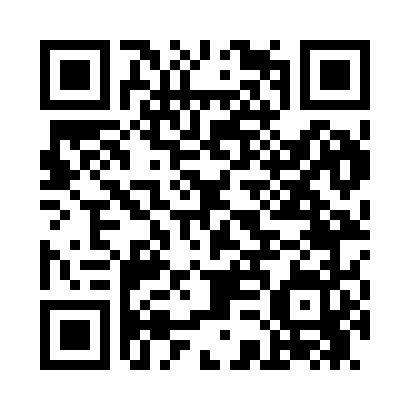 Prayer times for Bluff Farm, South Carolina, USAMon 1 Jul 2024 - Wed 31 Jul 2024High Latitude Method: Angle Based RulePrayer Calculation Method: Islamic Society of North AmericaAsar Calculation Method: ShafiPrayer times provided by https://www.salahtimes.comDateDayFajrSunriseDhuhrAsrMaghribIsha1Mon4:586:191:275:088:349:552Tue4:596:201:275:088:349:553Wed4:596:201:275:098:349:554Thu5:006:211:275:098:349:545Fri5:006:211:275:098:339:546Sat5:016:221:275:098:339:547Sun5:016:221:285:098:339:548Mon5:026:231:285:098:339:539Tue5:036:231:285:108:339:5310Wed5:046:241:285:108:329:5211Thu5:046:241:285:108:329:5212Fri5:056:251:285:108:329:5113Sat5:066:251:285:108:319:5114Sun5:066:261:295:108:319:5015Mon5:076:271:295:108:309:5016Tue5:086:271:295:108:309:4917Wed5:096:281:295:108:309:4818Thu5:106:281:295:118:299:4819Fri5:106:291:295:118:299:4720Sat5:116:301:295:118:289:4621Sun5:126:301:295:118:289:4622Mon5:136:311:295:118:279:4523Tue5:146:321:295:118:269:4424Wed5:156:321:295:118:269:4325Thu5:166:331:295:118:259:4226Fri5:166:341:295:118:249:4127Sat5:176:341:295:118:249:4028Sun5:186:351:295:118:239:3929Mon5:196:361:295:108:229:3830Tue5:206:361:295:108:219:3731Wed5:216:371:295:108:219:36